Safety data sheet: Carbon electrode for supercapacitors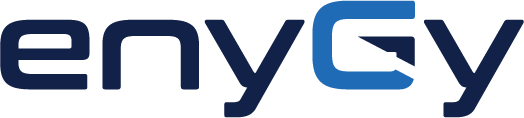 SAFETY DATA SHEETIDENTIFICATIONProduct IdentifierOther means of identificationCarbon electrode, graphene electrodeRecommended use of the chemical and restrictions on useManufacture of supercapacitorsDetails of supplierEmergency phone numberHAZARDS IDENTIFICATIONClassification of hazardous chemicalNot classified as hazardous according to GHSContains engineered/manufactured nanomaterials. Caution: Hazards not fully characterisedLabel elements, including precautionary statementsOther informationThe components of this substance have been classified as non-hazardous but practical experience has shown slight staining to occur if rubbed. Take general precautions when using and avoid direct contact with skin. Do not try to damage the film and avoid of dust formation as it poses an inhalation risk and an increased flammability risk.Safety data sheet: Carbon electrode for supercapacitors	enyGy COMPOSITION AND INFORMATION ON INGREDIENTSComponentsFull details of ingredients are not disclosed as they contain commercially confidential information. This is in accordance with Schedule 8 of the WHS Regulations (disclosure of ingredients), where the undisclosed ingredient(s) is not classified as hazardous and has no established exposure standard.FIRST AID MEASURESDescription of first aid measuresSymptoms caused by exposureThe most important known symptoms are described on label and Section 2. Also beware of the staining of clothing and contact surfaces.Medical attention and special treatmentNo data available.FIREFIGHTING MEASURESSuitable extinguishing equipmentAs with most organic solids, fire is possible at elevated temperatures or in contact with ignition source. If this occurs, use agent most appropriate to extinguish fire in local area. This can include water spray, foam, dry chemical powder, CO2 etc.Safety data sheet: Carbon electrode for supercapacitors	enyGySpecific hazards arising from the chemicalCombustion products include carbon monoxide (CO) and carbon dioxide (CO2). No data available on other decomposition products.Special protective equipment and precautions for firefightersWear self-contained breathing apparatus for firefighting where necessary. Avoid contamination with oxidizing agents (ie: nitrates, oxidizing acids, chlorine bleaches etc.) as ignition can occurACCIDENTAL RELEASE MEASURESPersonal precautions, protective equipment, and emergency proceduresAvoid generating any dust when using (ie: from cracking, rubbing or delaminating the electrode from the substrate). If powder is generated unintentionally, avoid breathing in vapours, ensure adequate ventilation. Wear personal protective equipment such as gloves and safety glasses when handling to avoid skin and eye contact. See Section 8 for more details.Environmental precautionsDo not allow material to enter drains.Methods and materials for containment and cleaning upSweep up any waste material and keep in suitable closed container for disposal.HANDLING AND STORAGEPrecautions for safe handlingAvoid personal contact and use in a well-ventilated area. Wear gloves when handling and do not rub or damage the electrode as carbon dust may be generated. If dust is generated, work in a fumehood or wear an appropriate particulates mask. DO NOT INGEST.Conditions for safe storage, including any incompatiblesStore in a cool, dry place. Keep container tightly closed and away from sunlight.EXPOSURE CONTROLS AND PERSONAL PROTECTIONControl parametersWe are unaware of any exposure limits or standards.Engineering controlsUse in a well-ventilated area and adhere to general industry hygiene practice.Personal protective equipmentSafety data sheet: Carbon electrode for supercapacitors	enyGyPHYSICAL AND CHEMICAL PROPERTIESBasic physical and chemical propertiesAdditional physical/chemical informationThe carbon material may become flammable at elevated temperatures and on exposure to ignition sourcesSTABILITY AND REACTIVITYReactivityNo data availableChemical stabilityStable at room temperature in closed containers and normal storage and handling conditions.Possibility of hazardous reactionsNo data availableConditions to avoidAvoid ignition sources if slurry is dried completely.Incompatible materialsStrong oxidizing agentsHazardous decomposition productsCombustion products include carbon monoxide (CO) and carbon dioxide (CO2). No data available on other decomposition products.Safety data sheet: Carbon electrode for supercapacitors	enyGyTOXICOLOGICAL INFORMATIONToxicological effectsInformation on possible routes of exposureSkin and eye contact represents the most common possible routes of exposure. Beware of touching eyes/face with contaminated gloves. Inhalation risks are low due to the chemical being in a solid form, but be aware of dust if electrode is broken or cracked.Early onset symptoms related to exposureSkin and eye irritationDelayed health effects from exposureNo data availableExposure levels and health effectsNo data availableInteractive effectsNo data availableECOLOGOICAL INFORMATIONEcotoxicityNo data availablePersistence and degradabilityNo data availableBioaccumulative potentialNo data availableMobility in soilNo data availableSafety data sheet: Carbon electrode for supercapacitors	enyGyOther adverse effectsNo data availableDISPOSAL CONSIDERATIONSSafe handling and disposal methodsDispose of unused material to a licensed chemical disposal company in a suitable, inert container with a tightly closed lid and contents clearly labelled. Avoid damaging/cracking the film and generating dust, if absolutely necessary, wear a particulates mask (P2 or higher) or conduct work in a fumehood.Disposal of any contaminated packagingWash/sweep out residual material and collect waste in inert container for disposal. The rinsed container can be dried and disposed of as unused product.Environmental regulationsNo data availableTRANSPORT INFORMATIONREGULATORY INFORMATIONSafety, health and environmental regulationsStandard for the Uniform Scheduling of Medicines and Poisons:No data availableOTHER INFORMATIONThis information is prepared by enyGy from in-house testing and expertise and the aid of information from:ChemWatch Review SDSMTI Corporation SDSSafework Australia - Preparation of safety data sheets for hazardous chemicals: Code of PracticeSDS from relevant materials supplierThis information is prepared by enyGy, license granted to make paper copies for internal use only. The above information is believed to be correct but does not purport to be all inclusive and should be used as a guide. Please ensure that the SDS documentation is up to date, email yufei.wang@enygy.com for more information or inquiries about the safe use of this product.Product NameCarbon electrode forsupercapacitorsProduct Number10004BrandenyGyCompany detailsenyGy 6/45 Duerdin St, Notting Hill VIC 3168, AustraliaTelephone+ 61 425 254 882Emailyufei.wang@enygy.comenyGy contact+61 425 254 882Poisons Information Centre13 11 26PictogramNot applicableSignal wordNot applicableHazard statement(s)Not applicablePrevention – Precautionary statement(s)Not applicableResponse– Precautionary statement(s)Not applicableStorage – Precautionary statement(s)Not applicableDisposal – Precautionary statement(s)Not applicableSubstanceCarbon electrode on aluminium substrateDescriptionCarbon based active materials (activated carbon and graphene) withbinder additives.General adviceMove person away from contamination area if safe to do so. Weargloves and appropriate PPE to prevent further contaminationIn case of skin contactRemove all contaminated clothingFlush skin and hair with running water, soap is recommendedSeek medical attention if irritation occursIn case of eye contactFlush eyes immediately with fresh running waterEnsure complete irrigation of the eye by keeping eyelids apart and away from eye by occasionally lifting the upper and lower eyelidsSeek medical attentionRemove contact lenses if easy to do so. Otherwise this should be undertaken by skilled personnelIf inhaledMove person to fresh air, away from contaminated areaLay patient down and keep them warm, calm and restedProthesis such as false teeth should be removed prior to first aid proceduresApply artificial respiration if not breathingTransport to hospital or doctorIf ingestedRinse mouth with water and then give a glass of waterFirst aid generally not required but if doubt, call Poisons Information Centre or a doctorEye and face protectionUse eye protection such as safety glasses as recommended by theappropriate government standards (AS/NZS 1336, AS/NZS 1337).Skin protectionHandle with gloves at all times, inspect gloves for holes and damage prior to use. Use proper glove removal technique to avoid touching skinwith this product.Inhalation protectionRespiratory protection not required, if film is damaged and generatesparticulates, wear a particulates mask (P2 or equivalent) or work in a fumehood.AppearanceBlack electrode on aluminium substrateOdourNo data availableOdour thresholdNo data availablepHNo data availableMelting/freezing pointNo data availableBoiling point & boiling rangeNo data availableFlash pointNo data availableEvaporation rateNo data availableFlammability (solid, gas)No data availableUpper/lower flammability orexplosive limitsNo data availableVapour pressureNo data availableVapour densityNo data availableRelative densityNo data availableSolubility (H2O)MisciblePartition coefficient:n-octanol/waterNo data availableAuto-ignition temperatureNo data availableDecomposition temperatureNo data availableViscosityNo data availableAcute toxicityNo data availableSkin corrosion/irritationPractical experience predicts that slight skin irritation or inflammation may occur in some individuals after direct contact. Skin contact should not have harmful health effects thoughbeware of entry through open wounds, lesions or abrasions.Serious eye damage/irritationNo data availableRespiratory or skin sensitisationNo data availableGerm cell mutagenicityNo data availableCarcinogenicityNo data availableReproductive toxicityNo data availableSpecific target organ toxicity –single exposureNo data availableSpecific target organ toxicity –repeated exposureNo data availableAspiration hazardNo data availableUN numberNo data availableProper shipping name orTechnical nameCarbon electrode for supercapacitorsTransport hazard classNo data availablePacking groupNo data availableEnvironmental hazardsNo data availableSpecial precautions for userNo data availableAdditional informationNo data availableHazchem or emergencyaction codeNo data available